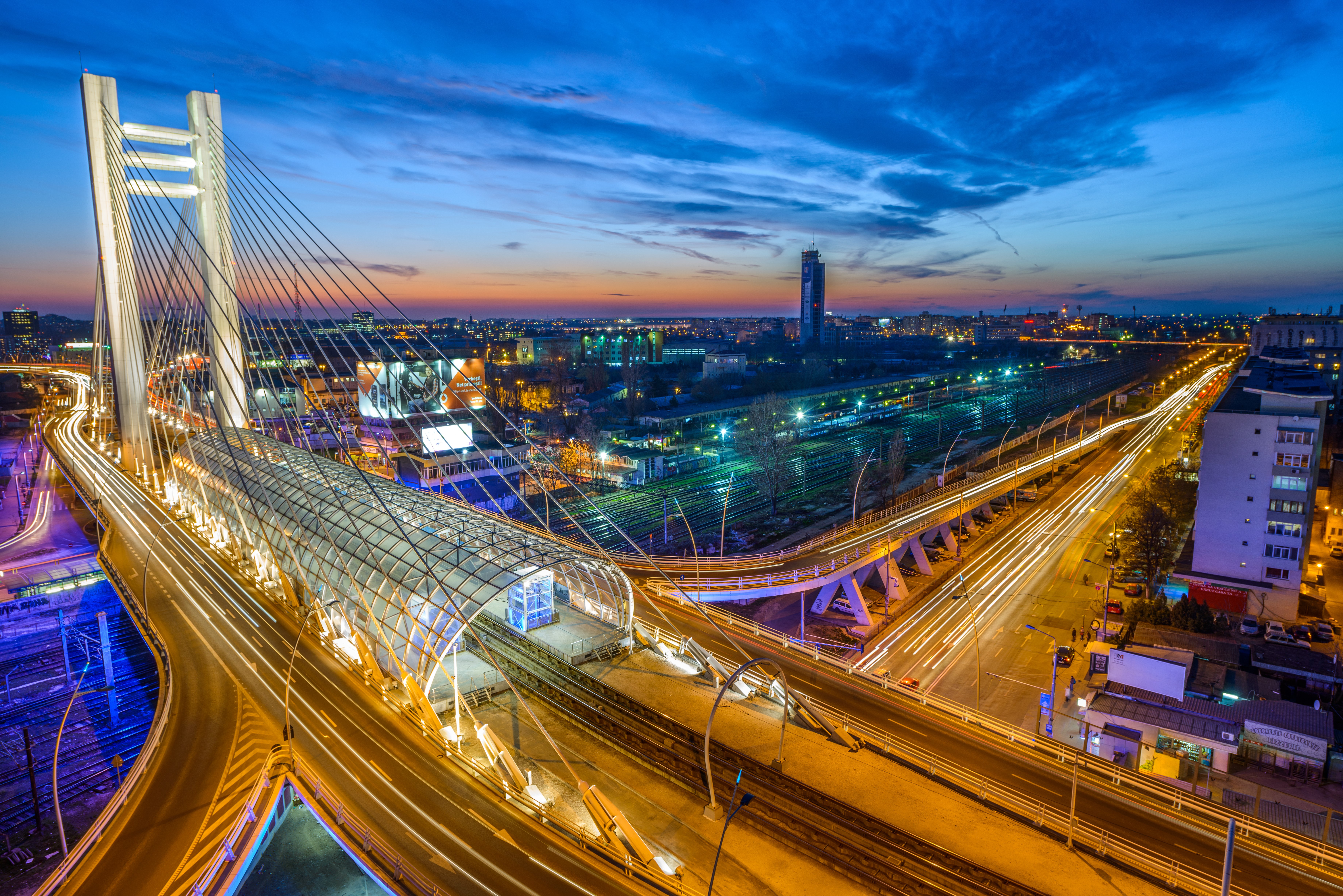 Formular de exprimare al interesului de participareFirma:		 	      Adresa:	 	 	      Telefon/Fax:		      E-mail:			      Pagină de internet:	      Participant:          	       Funcție:	  	  	      Mobil:			       Domeniul de activitate:	       Doresc să particip la simpozionul de specialitate din Bucureşti (miercuri, 22.01.2020, 08:30-13:30, Hotel Intercontinental)Vă rugăm să transmiteți formularul completat prin fax la: 0040 21-2231538 sau pe e-mail către dumitru.eduard@ahkrumaenien.ro până cel târziu pe 20 ianuarie 2020.Participarea la simpozionul de specialitate de la Bucureşti se face în baza înscrierii şi nu presupune nicio taxă de participare.Simpozion de specialitateMobilitate durabilă, soluţii de trafic, transport public și logisticăContact Camera de Comerţ şi Industrie Româno-GermanăMiercuri, 22.01.2020 BucureștiMiercuri, 22.01.2020 București08:30-09:00Înregistrarea participanțilorÎn foyerul sălii Ronde de la etajul 1 al hotelului Intercontinental09:00-09:20Întâmpinare oficială și alocuțiune de deschidereSwantje Kortemeyer - Șefa Secției Economice și Comerciale, Ambasada Germaniei la București  Sebastian Metz- Director General AHK România09:20-09:50Viziune de ansamblu asupra mobilității durabile în RomâniaIonel Scrioșteanu - Secretar de Stat, Ministerul Transporturilor, Infrastructurii și Telecomunicațiilor 9:50-10:50Prezentări de specialitate ale firmelor germane: Bosch Engineering, Ecobi, e-trofit, Telekom, Tron Consulting, Voltabox10:50-11:15Pauză cafea11:15-12:15Performanța și know-how-ul mobilității urbane din RomâniaDiscuție panel cu companii și asociații românești de profilARILOG - Romeo Dumitru, VicepreședinteBMW Group - Dr. Josef Reiter, Director GeneralAsociația pentru Mobilitate Metropolitană - Ștefan Roșeanu, Director General E.ON Drive - Dragoș Negruțu, Șef Divizie E.ON DriveTPA România - Johannes Becker, Partener TPA România12:15-13:15Prezentări de specialitate ale firmelor germane: CN-Consult, Franken Plastik, Mosolf Gruppe, TX Logistik, Universal Transport13:15-13:25Concluzii și încheiere13:25-14:30Pauză de prânz14:30-17:30Discuții B2B cu companiile germaneSala Rapsodia de la etajul 1 al hotelului Intercontinental*Evenimentul va avea traducere simultană română germană. Căști de traducere se pot procura la intrarea în sală în schimbul unui act de identitate.*Evenimentul va avea traducere simultană română germană. Căști de traducere se pot procura la intrarea în sală în schimbul unui act de identitate.Dr. Ilinca PandeleE: 	pandele.ilinca@ahkrumaenien.ro T: 	0040 21 207 91 17F:	0040 21 223 15 38     Eduard DumitruE: 	dumitru.eduard@ahkrumaenien.ro T: 	0040 21 207 91 44F:	0040 21 223 15 38 